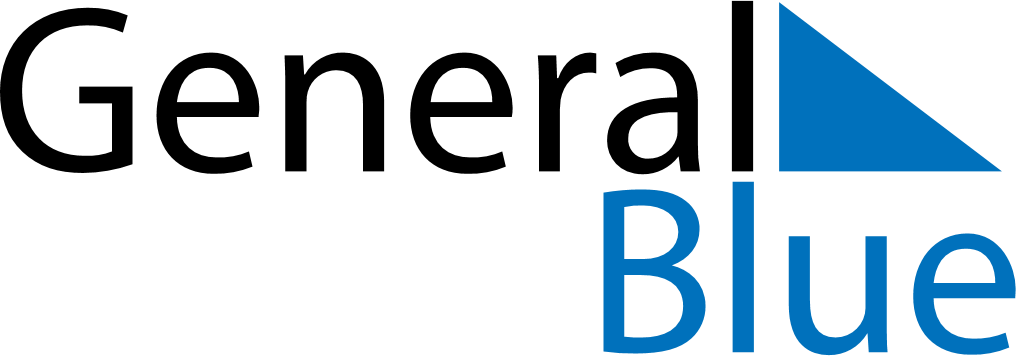 May 2019May 2019May 2019BrazilBrazilMONTUEWEDTHUFRISATSUN12345Labour Day6789101112Mother’s Day13141516171819202122232425262728293031